ZPRAVODAJ ZŠ STARÉ MĚSTO 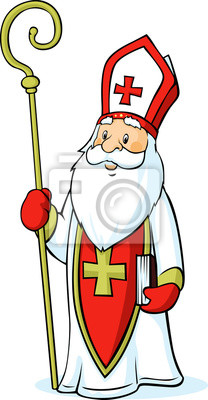     PROSINEC 2022V pátek 2.12. MIKULÁŠSKÁ NADÍLKA v ZŠ.V pondělí 5.12. půjdeme se ŠD do knihovny na OÚ Staré Město.Ve čtvrtek 8.12. přijede do ŠD divadlo JÓJO s pohádkou „Bílé přání“.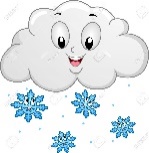 /začátek představení ve 13:30 hod., cena 70,- Kč/Všichni jsou srdečně zváni.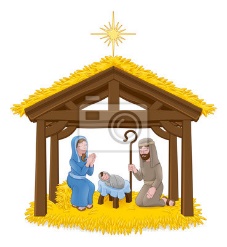 V pátek 9.12. se v dopoledních hodinách v Sokolovně ve Starém Městě představí dramatický kroužek s divadelním představením  „UKRADENÝ BETLÉM“.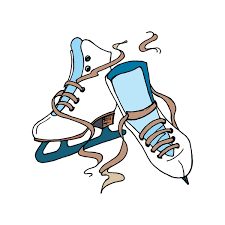 V úterý 13.12. pojede ŠD + sportovní kroužek a všichni další sportovci na bruslení do Moravské Třebové.Ve čtvrtek 15.12. od 13:00 do 13:45 hod. žáci 1. - 5. třídy vystoupí s vánočním programem na odpoledním posezení pro naše babičky a dědečky v Sokolovně ve Starém Městě. Rádi bychom poprosili rodiče o pohoštění, děkujeme.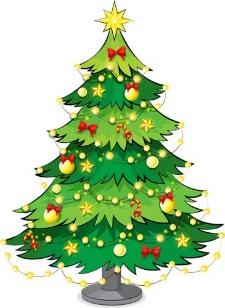 Ve čtvrtek 15.12. SPANÍ VE ŠKOLE + vánoční besídky  /sraz v 18:00 hod. ve škole /V pátek 16.12. navštívíme kostel sv. Kateřiny ve Starém Městě.V úterý 20.12. projektový den VÁNOCE + tvořivé dílny.Ve středu 21.12. VÁNOČNÍ BOJOVKA – turistická vycházka po okolí.    / konec vyučování 11:45 hod., sportovní kroužek NEBUDE/Ve čtvrtek 22.12. pojedeme do multikina CineStar Olomouc. V tento den není školní družina.Děti odcházejí po obědě /12:30 – 13:00 hod./ domů. 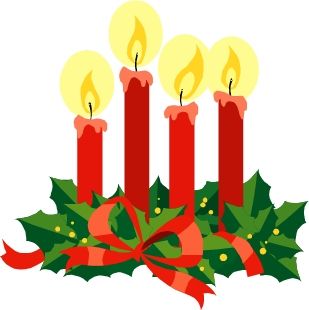 A MÁME TADY VÁNOČNÍ PRÁZDNINY        23.12.2021 – 2.1.2022, do školy půjdeme v úterý 3.1.2022.Užijte si vánoční svátky,ať jsou jako z pohádky….